ПРОЕКТ                                                        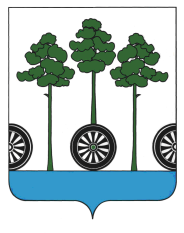 Муниципальный Совет муниципального образования «Няндомское»пятого созываР Е Ш Е Н И Е______________________ сессии«   »  ________ 2022 года                                                                             №___г. Няндома, Архангельской областиВ соответствии со статьей 50 Федерального закона от 6 октября 
2003 года № 131-ФЗ «Об общих принципах организации местного самоуправления в Российской Федерации», статьями 5.1, 5.2 Областного закона от 23 сентября 2004 года № 259-внеоч.- ОЗ «О реализации государственных полномочий Архангельской области в сфере правового регулирования организации и осуществления местного самоуправления», руководствуясь статьей 22 Устава муниципального образования «Няндомское», муниципальный Совет муниципального образования «Няндомское» р е ш и л:1. Согласовать прилагаемый Перечень объектов муниципальной собственности муниципального образования «Няндомское», передаваемых в собственность Няндомского муниципального района Архангельской области.2. Настоящее решение вступает в силу со дня его официального опубликования, подлежит официальному опубликованию в периодическом печатном издании «Информационный бюллетень» и на официальном сайте муниципального образования «Няндомское» в сети Интернет.Председатель муниципального Совета - руководитель Няндомского муниципального образования                                                       В.А. КоноваловПеречень
объектов муниципальной собственности муниципального образования «Няндомский муниципальный район», передаваемых в собственность муниципального образования «Няндомское»О согласовании перечня объектов муниципальной собственности муниципального образования «Няндомское», передаваемых в собственность Няндомского муниципального района 
Архангельской областиПРИЛОЖЕНИЕк решению муниципального Совета муниципального образования «Няндомское» от «____»_________ 2022 г. № ______N п/пидентификационный код предприятия, учреждения в ОКПОКоды признаковКоды признаковКоды признаковПолное наименование предприятия, учреждения, имуществаЮридический адрес, местонахождение имуществаУкрупненная специализация, назначение имуществаБалансовая стоимость основных фондов по состоянию на 01.07.2022, тыс.руб.Среднесписочная численность персонала N п/пидентификационный код предприятия, учреждения в ОКПОМинистерство (ведомство, группировка) в ОКОГУТерритория в ОКТМОВид деятельности в ОКВЭДПолное наименование предприятия, учреждения, имуществаЮридический адрес, местонахождение имуществаУкрупненная специализация, назначение имуществаБалансовая стоимость основных фондов по состоянию на 01.07.2022, тыс.руб.Среднесписочная численность персонала 123456798911164410184.11.31КомнатаАрхангельская область, Няндомский р-н, г Няндома, ул. П.Морозова, д. 3Бкомната 17Жилое помещение830,3-